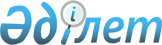 О районном бюджете на 2015-2017 годыРешение маслихата Кордайского района Жамбылской области от 22 декабря 2014 года № 37-3. Зарегистрировано Департаментом юстиции Жамбылской области 29 декабря 2014 года № 2449      Примечание РЦПИ. 

      В тексте документа сохранена пунктуация и орфография оригинала.

      В соответствии со статьей 9 Бюджетного кодекса Республики Казахстан от 4 декабря 2008 года и решением Жамбылского областного маслихата "Об областном бюджете на 2015 – 2017 годы" от 11 декабря 2014 года № 33-3 (зарегистрировано в Реестре государственной регистрации нормативных правовых актов за № 2431) районный маслихат РЕШИЛ:

      1. Утвердить районный бюджет на 2015-2017 годы согласно приложениям 1, 2, 3, в том числе на 2015 год, в следующих объемах:

      1) доходы – 10 022 820 тысяч тенге, в том числе:

      налоговые поступления – 1 756 372 тысяч тенге;

      неналоговые поступления – 65 450 тысяч тенге;

      поступления от продажи основного капитала – 55 076 тысяч тенге;

      поступления трансфертов – 8 145 922 тысяч тенге;

      2) затраты – 10 064 730 тысяч тенге;

      3) чистое бюджетное кредитование – 31 834 тысяч тенге, в том числе:

      бюджетные кредиты – 41 622 тысяч тенге;

      погашение бюджетных кредитов – 9 788 тысяч тенге;

      4) сальдо по операциям с финансовыми активами – 0 тысяч тенге, в том числе: 

      приобретение финансовых активов – 0 тысяч тенге;

      поступления от продажи финансовых активов государства – 0 тысяч тенге;

      5) дефицит (профицит) бюджета – - 31 834 тысяч тенге;

      6) финансирование дефицита (использование профицита) бюджета – 31 834 тысяч тенге, в том числе:

      поступление займов – 41 622 тысяч тенге;

      погашение займов – 9 788 тысяч тенге;

      используемые остатки бюджетных средств – 41 910 тысяч тенге. 

      Сноска. Пункт 1 с изменениями, внесеными решениями Кордайского районного маслихата Жамбылской области от 03.04.2015 № 40-2; 08.06.2015 № 42-2; 03.09.2015 № 44-2;23.11.2015 № 46-3;11.12.2015 № 48-2 (вводится в действие с 01.01.2015).

      2. Утвердить перечень бюджетных программ, не подлежащих секвестру в процессе исполнения районного бюджета на 2015 год, согласно приложению 4.

      3. Установить надбавку в 2015–2017 годах к должностным окладам в размере 25 процентов проживающим и работающим в сельской местности специалистам государственных учреждений и организаций образования, социального обеспечения, культуры и спорта, финансируемых из районного бюджета.

      4. Установить на 2015 год объем субвенции, передаваемой из областного бюджета в районный бюджет, в сумме 5 514 505 тысяч тенге.

      5. Утвердить перечень объема средств, выделенных из районного бюджета на 2015–2017 годы по программам в разрезе сельских округов, согласно приложению 5.

      6. Утвердить резерв местного исполнительного органа на 2015 год в сумме 8 714 тысяч тенге.

      7. Настоящее решение вступает в силу со дня государственной регистрации в органах юстиции и вводится в действие с 1 января 2015 года.

 Районный бюджет на 2015 год       Сноска. Приложение 1 – в редакции решения Кордайского районного маслихата Жамбылской области от 11.12.2015 № 48-2 (вводится в действие с 01.01.2015).

 Районный бюджет на 2016 год Районный бюджет на 2017 год Перечень бюджетных программ, не подлежащих секвестру в процессе исполнения районного бюджета на 2015 год Перечень объема средств, выделенных из районного бюджета на 2015-2017 годы по программам в разрезе сельских округов      Сноска. Приложение 5 – в редакции решения Кордайского районного маслихата Жамбылской области от 23.11.2015 № 46-3 (вводится в действие с 01.01.2015)

      тысяч тенге

 Целевые трансферты органам местного самоуправления      Сноска. Приложение 6 – в редакции решения Кордайского районного маслихата Жамбылской области от 23.11.2015 № 46-3 (вводится в действие с 01.01.2015) 


					© 2012. РГП на ПХВ «Институт законодательства и правовой информации Республики Казахстан» Министерства юстиции Республики Казахстан
				
      Председатель сессии

Секретарь

      районного маслихата

районного маслихата

      Р. Нурсипатов

Б. Алимбет
Приложение 1
к решению Кордайского
районного маслихата
от 22 декабря 2014 года
№37-3Категория 

Категория 

Категория 

Категория 

Сумма (тысяч тенге)

Класс

Класс

Класс

Сумма (тысяч тенге)

Подкласс 

Подкласс 

Сумма (тысяч тенге)

Наименование 

Сумма (тысяч тенге)

1

2

3

4

5

1. ДОХОДЫ

10022820

1

НАЛОГОВЫЕ ПОСТУПЛЕНИЯ

1756372

01

Подоходный налог 

245504

2

Индивидуальный подоходный налог

245504

03

Социальный налог

178105

1

Социальный налог 

178105

04

Налоги на собственность

1248754

1

Налоги на имущество

1035796

3

Земельный налог

15367

4

Налог на транспортные средства

193591

5

Единый земельный налог

4000

05

Внутренние налоги на товары, работы и услуги

61756

2

Акцизы

20262

3

Поступления за использование природных и других ресурсов

10587

4

Сборы за ведение предпринимательской и профессиональной деятельности

27981

5

Налог на игорный бизнес

2926

07

Прочие налоги

5260

1

Прочие налоги

5260

08

Обязательные платежи, взимаемые за совершение юридически значимых действий и (или) выдачу документов уполномоченными на то государственными органами или должностными лицами 

16993

1

Государственная пошлина

16993

2

НЕНАЛОГОВЫЕ ПОСТУПЛЕНИЯ

65450

01

Доходы от государственной собственности

7400

1

Поступления части чистого дохода государственных предприятий

2140

5

Доходы от аренды имущества, находящегося в государственной собственности

5243

7

Вознаграждения по кредитам, выданным из государственного бюджета

17

04

Штрафы, пени, санкции, взыскания, налагаемые государственными учреждениями, финансируемыми из государственного бюджета, а также содержащимися и финансируемыми из бюджета (сметы расходов) Национального Банка Республики Казахстан

22825

1

Штрафы, пени, санкции, взыскания, налагаемые государственными учреждениями, финансируемыми из государственного бюджета, а также содержащимися и финансируемыми из бюджета (сметы расходов) Национального Банка Республики Казахстан, за исключением поступлений от организаций нефтяного сектора

22825

06

Прочие неналоговые поступления

35225

1

Прочие неналоговые поступления

35225

3

ПОСТУПЛЕНИЯ ОТ ПРОДАЖИ ОСНОВНОГО КАПИТАЛА

55076

01

Продажа государственного имущества, закрепленного за государственными учреждениями

18262

1

Продажа государственного имущества, закрепленного за государственными учреждениями

18262

03

Продажа земли и нематериальных активов

36814

1

Продажа земли

36000

2

Продажа нематериальных активов

814

4

ПОСТУПЛЕНИЯ ТРАНСФЕРТОВ

8145922

02

Трансферты из вышестоящих органов государственного управления 

8145922

2

Трансферты из областного бюджета 

8145922

Функциональная группа 

Функциональная группа 

Функциональная группа 

Функциональная группа 

Сумма, тысяч тенге 

       Администратор бюджетных программ

       Администратор бюджетных программ

       Администратор бюджетных программ

       Администратор бюджетных программ

Сумма, тысяч тенге 

                   Программа 

                   Программа 

                   Программа 

                   Программа 

Сумма, тысяч тенге 

Наименование

Наименование

Наименование

Наименование

Сумма, тысяч тенге 

1

1

1

2

3

2. ЗАТРАТЫ

10064730

01

Государственные услуги общего характера

517424

112

Аппарат маслихата района (города областного значения)

18248

001

Услуги по обеспечению деятельности маслихата района (города областного значения)

16799

003

Капитальные расходы государственного органа

1449

122

Аппарат акима района (города областного значения)

92817

001

Услуги по обеспечению деятельности акима района (города областного значения)

89821

003

Капитальные расходы государственного органа

2996

123

Аппарат акима района в городе, города районного значения, поселка, села, сельского округа

271267

001

Услуги по обеспечению деятельности акима района в городе, города районного значения, поселка, села, сельского округа

263684

022

Капитальные расходы государственного органа

7583

452

Отдел финансов района (города областного значения)

61727

001

Услуги по реализации государственной политики в области исполнения бюджета района (города областного значения) и управления коммунальной собственностью района (города областного значения)

23121

003

Проведение оценки имущества в целях налогообложения

2668

010

Приватизация, управление коммунальным имуществом, постприватизационная деятельность и регулирование споров, связанных с этим

250

018

Капитальные расходы государственного органа

688

028

Приобретение имущества в коммунальную собственность

35000

453

Отдел экономики и бюджетного планирования района (города областного значения)

20684

001

Услуги по реализации государственной политики в области формирования и развития экономической политики, системы государственного планирования и управления района (города областного значения)

19866

004

Капитальные расходы государственного органа

818

458

Отдел жилищно-коммунального хозяйства, пассажирского транспорта и автомобильных дорог района (города областного значения)

45682

001

Услуги по реализации государственной политики на местном уровне в области жилищно-коммунального хозяйства, пассажирского транспорта и автомобильных дорог 

12319

013

Капитальные расходы государственного органа

304

067

Капитальные расходы подведомственных государственных учреждений и организаций

33059

494

Отдел предпринимательства и промышленности района (города областного значения)

6999

001

Услуги по реализации государственной политики на местном уровне в области развития предпринимательства и промышленности 

6737

003

Капитальные расходы государственного органа

262

02

Оборона

5092

122

Аппарат акима района (города областного значения)

3612

005

Мероприятия в рамках исполнения всеобщей воинской обязанности

3612

122

Аппарат акима района (города областного значения)

1480

007

Мероприятия по профилактике и тушению степных пожаров районного (городского) масштаба, а также пожаров в населенных пунктах, в которых не созданы органы государственной противопожарной службы

1480

03

Общественный порядок, безопасность, правовая, судебная, уголовно-исполнительная деятельность

8918

458

Отдел жилищно-коммунального хозяйства, пассажирского транспорта и автомобильных дорог района (города областного значения)

8918

021

Обеспечение безопасности дорожного движения в населенных пунктах

8918

04

Образование

7198897

464

Отдел образования района (города областного значения)

910843

009

Обеспечение деятельности организаций дошкольного воспитания и обучения

291452

040

Реализация государственного образовательного заказа в дошкольных организациях образования

619391

123

Аппарат акима района в городе, города районного значения, поселка, села, сельского округа

3229

005

Организация бесплатного подвоза учащихся до школы и обратно в сельской местности

3229

464

Отдел образования района (города областного значения)

5285472

003

Общеобразовательное обучение

5056866

006

Дополнительное образование для детей 

228606

465

Отдел физической культуры и спорта района (города областного значения)

64100

017

Дополнительное образование для детей и юношества по спорту

64100

464

Отдел образования района (города областного значения)

212244

001

Услуги по реализации государственной политики на местном уровне в области образования

13926

005

Приобретение и доставка учебников, учебно-методических комплексов для государственных учреждений образования района (города областного значения)

119442

007

Проведение школьных олимпиад, внешкольных мероприятий и конкурсов районного (городского) масштаба

160

015

Ежемесячная выплата денежных средств опекунам (попечителям) на содержание ребенка-сироты (детей-сирот), и ребенка (детей), оставшегося без попечения родителей

39838

029

Обследование психического здоровья детей и подростков и оказание психолого-медико-педагогической консультативной помощи населению

13250

067

Капитальные расходы подведомственных государственных учреждений и организаций

25628

466

Отдел архитектуры, градостроительства и строительства района (города областного значения)

723009

037

Строительство и реконструкция объектов образования

723009

06

Социальная помощь и социальное обеспечение

458970

464

Отдел образования района (города областного значения)

1432

030

Содержание ребенка (детей), переданного патронатным воспитателям

1432

451

Отдел занятости и социальных программ района (города областного значения)

380168

002

Программа занятости

79501

004

Оказание социальной помощи на приобретение топлива специалистам здравоохранения, образования, социального обеспечения, культуры, спорта и ветеринарии в сельской местности в соответствии с законодательством Республики Казахстан

38607

005

Государственная адресная социальная помощь

6850

006

Оказание жилищной помощи

1250

007

Социальная помощь отдельным категориям нуждающихся граждан по решениям местных представительных органов

13310

010

Материальное обеспечение детей-инвалидов, воспитывающихся и обучающихся на дому

7780

014

Оказание социальной помощи нуждающимся гражданам на дому

48527

016

Государственные пособия на детей до 18 лет

111600

017

Обеспечение нуждающихся инвалидов обязательными гигиеническими средствами и предоставление услуг специалистами жестового языка, индивидуальными помощниками в соответствии с индивидуальной программой реабилитации инвалида

26252

023

Обеспечение деятельности центров занятости населения

1482

052

Проведение мероприятий, посвященных семидесятилетию Победы в Великой Отечественной войне

45009

451

Отдел занятости и социальных программ района (города областного значения)

75521

001

Услуги по реализации государственной политики на местном уровне в области обеспечения занятости и реализации социальных программ для населения

32098

011

Оплата услуг по зачислению, выплате и доставке пособий и других социальных выплат

2800

021

Капитальные расходы государственного органа

420

025

Внедрение обусловленной денежной помощи по проекту Өрлеу

40203

458

Отдел жилищно-коммунального хозяйства, пассажирского транспорта и автомобильных дорог района (города областного значения)

1849

050

Реализация Плана мероприятий по обеспечению прав и улучшению качества жизни инвалидов

1849

07

Жилищно-коммунальное хозяйство

654970

455

Отдел культуры и развития языков района (города областного значения)

4533

024

Ремонт объектов в рамках развития городов и сельских населенных пунктов по Дорожной карте занятости 2020

4533

458

Отдел жилищно-коммунального хозяйства, пассажирского транспорта и автомобильных дорог района (города областного значения)

4704

033

Проектирование, развитие, обустройство и (или) приобретение инженерно-коммуникационной инфраструктуры

4704

463

Отдел земельных отношений района (города областного значения)

107873

016

Изъятие земельных участков для государственных нужд

107873

466

Отдел архитектуры, градостроительства и строительства района (города областного значения)

249241

003

Проектирование, строительство и (или) приобретение жилья коммунального жилищного фонда

164967

004

Проектирование, развитие, обустройство и (или) приобретение инженерно-коммуникационной инфраструктуры

84274

123

Аппарат акима района в городе, города районного значения, поселка, села, сельского округа

507

014

Организация водоснабжения населенных пунктов

507

458

Отдел жилищно-коммунального хозяйства, пассажирского транспорта и автомобильных дорог района (города областного значения)

52841

012

Функционирование системы водоснабжения и водоотведения

52841

466

Отдел архитектуры, градостроительства и строительства района (города областного значения)

175552

058

Развитие системы водоснабжения и водоотведения в сельских населенных пунктах

175552

123

Аппарат акима района в городе, города районного значения, поселка, села, сельского округа

42100

008

Освещение улиц населенных пунктов 

16316

009

Обеспечение санитарии населенных пунктов

1622

010

Содержание мест захоронений и погребение безродных

76

011

Благоустройство и озеленение населенных пунктов

24086

458

Отдел жилищно-коммунального хозяйства, пассажирского транспорта и автомобильных дорог района (города областного значения)

17619

015

Освещение улиц населенных пунктов

1200

016

Обеспечение санитарии населенных пунктов

330

018

Благоустройство и озеленение населенных пунктов

16089

08

Культура, спорт, туризм и информационное пространство

309495

455

Отдел культуры и развития языков района (города областного значения)

155951

003

Поддержка культурно-досуговой работы

149074

009

Обеспечение сохранности историко - культурного наследия и доступа к ним

6877

465

Отдел физической культуры и спорта района (города областного значения)

19602

001

Услуги по реализации государственной политики на местном уровне в сфере физической культуры и спорта

5122

004

Капитальные расходы государственного органа

310

006

Проведение спортивных соревнований на районном (города областного значения) уровне

5554

007

Подготовка и участие членов сборных команд района (города областного значения) по различным видам спорта на областных спортивных соревнованиях

8616

455

Отдел культуры и развития языков района (города областного значения)

47417

006

Функционирование районных (городских) библиотек

46469

007

Развитие государственного языка и других языков народа Казахстана

948

456

Отдел внутренней политики района (города областного значения)

14404

002

Услуги по проведению государственной информационной политики 

14404

455

Отдел культуры и развития языков района (города областного значения)

26078

001

Услуги по реализации государственной политики на местном уровне в области развития языков и культуры

9127

010

Капитальные расходы государственного органа

698

032

Капитальные расходы подведомственных государственных учреждений и организаций

16253

456

Отдел внутренней политики района (города областного значения)

46043

001

Услуги по реализации государственной политики на местном уровне в области информации, укрепления государственности и формирования социального оптимизма граждан

15797

003

Реализация мероприятий в сфере молодежной политики

30207

006

Капитальные расходы государственного органа

39

10

Сельское, водное, лесное, рыбное хозяйство, особо охраняемые природные территории, охрана окружающей среды и животного мира, земельные отношения

244585

462

Отдел сельского хозяйства района (города областного значения)

38719

001

Услуги по реализации государственной политики на местном уровне в сфере сельского хозяйства 

14815

006

Капитальные расходы государственного органа

245

099

Реализация мер по оказанию социальной поддержки специалистов

23659

473

Отдел ветеринарии района (города областного значения)

52105

001

Услуги по реализации государственной политики на местном уровне в сфере ветеринарии

15913

003

Капитальные расходы государственного органа

78

005

Обеспечение функционирования скотомогильников (биотермических ям)

5966

006

Организация санитарного убоя больных животных

11224

007

Организация отлова и уничтожения бродячих собак и кошек

3777

008

Возмещение владельцам стоимости изымаемых и уничтожаемых больных животных, продуктов и сырья животного происхождения

11466

009

Проведение ветеринарных мероприятий по энзоотическим болезням животных

1306

010

Проведение мероприятий по идентификации сельскохозяйственных животных

2375

463

Отдел земельных отношений района (города областного значения)

15042

001

Услуги по реализации государственной политики в области регулирования земельных отношений на территории района (города областного значения)

9523

003

Земельно-хозяйственное устройство населенных пунктов

5329

007

Капитальные расходы государственного органа

190

473

Отдел ветеринарии района (города областного значения)

138719

011

Проведение противоэпизоотических мероприятий

138719

11

Промышленность, архитектурная, градостроительная и строительная деятельность

109287

466

Отдел архитектуры, градостроительства и строительства района (города областного значения)

109287

001

Услуги по реализации государственной политики в области строительства, улучшения архитектурного облика городов, районов и населенных пунктов области и обеспечению рационального и эффективного градостроительного освоения территории района (города областного значения)

13350

013

Разработка схем градостроительного развития территории района, генеральных планов городов районного (областного) значения, поселков и иных сельских населенных пунктов

95687

015

Капитальные расходы государственного органа

250

12

Транспорт и коммуникации

246731

458

Отдел жилищно-коммунального хозяйства, пассажирского транспорта и автомобильных дорог района (города областного значения)

246731

023

Обеспечение функционирования автомобильных дорог

246731

13

Прочие

133826

123

Аппарат акима района в городе, города районного значения, поселка, села, сельского округа

125112

040

Реализация мер по содействию экономическому развитию регионов в рамках Программы "Развитие регионов"

125112

452

Отдел финансов района (города областного значения)

8714

012

Резерв местного исполнительного органа района (города областного значения) 

8714

14

Обслуживание долга

17

452

Отдел финансов района (города областного значения)

17

013

Обслуживание долга местных исполнительных органов по выплате вознаграждений и иных платежей по займам из областного бюджета

17

15

Трансферты

176518

452

Отдел финансов района (города областного значения)

176518

006

Возврат неиспользованных (недоиспользованных) целевых трансфертов

1066

051 

Трансферты органам местного самоуправления

175452

3. ЧИСТОЕ БЮДЖЕТНОЕ КРЕДИТОВАНИЕ

31834

Бюджетные кредиты

41622

10

Сельское, водное, лесное, рыбное хозяйство, особо охраняемые природные территории, охрана окружающей среды и животного мира, земельные отношения

41622

462

Отдел сельского хозяйства района (города областного значения)

41622

008

Бюджетные кредиты для реализации мер социальной поддержки специалистов

41622

Категория

Категория

Категория

Наименование

Сумма, тысяч тенге 

       Класс

       Класс

       Класс

       Класс

Сумма, тысяч тенге 

                 Подкласс 

                 Подкласс 

                 Подкласс 

                 Подкласс 

Сумма, тысяч тенге 

1

1

1

2

3

5

Погашение бюджетных кредитов

9788

01

Погашение бюджетных кредитов

9788

1

Погашение бюджетных кредитов, выданных из государственного бюджета

9788

Администратор бюджетных программ

Администратор бюджетных программ

Администратор бюджетных программ

Администратор бюджетных программ

Сумма, тысяч тенге 

        Функциональная группа 

        Функциональная группа 

        Функциональная группа 

        Функциональная группа 

Сумма, тысяч тенге 

                Программа

                Программа

                Программа

                Программа

Сумма, тысяч тенге 

Наименование

Наименование

Наименование

Наименование

Сумма, тысяч тенге 

1

1

1

2

3

4. САЛЬДО ПО ОПЕРАЦИЯМ С ФИНАНСОВЫМИ АКТИВАМИ

0

Приобретение финансовых активов

0

13

Прочие

0

Функциональная группа 

Функциональная группа 

Функциональная группа 

Функциональная группа 

       Администратор бюджетных программ

       Администратор бюджетных программ

       Администратор бюджетных программ

       Администратор бюджетных программ

                 Программа 

                 Программа 

                 Программа 

                 Программа 

Наименование

Наименование

Наименование

Наименование

1

1

1

2

3

5. ДЕФИЦИТ (ПРОФИЦИТ) БЮДЖЕТА

-31834

6. ФИНАНСИРОВАНИЕ ДЕФИЦИТА (ИСПОЛЬЗОВАНИЕ ПРОФИЦИТА) БЮДЖЕТА

 31834

Категория

Категория

Категория

Наименование

Сумма, тысяч тенге 

 Класс

 Класс

 Класс

 Класс

Сумма, тысяч тенге 

Подкласс

Подкласс

Подкласс

Подкласс

Сумма, тысяч тенге 

1

1

1

2

3

7

Поступления займов

41622

01

Внутренние государственные займы

41622

2

Договоры займа

41622

Функциональная группа

Функциональная группа

Функциональная группа

Функциональная группа

       Администратор бюджетных программ

       Администратор бюджетных программ

       Администратор бюджетных программ

       Администратор бюджетных программ

                  Программа

                  Программа

                  Программа

                  Программа

Наименование

Наименование

Наименование

Наименование

1

1

1

2

3

16

Погашение займов

9788

452

Отдел финансов района (города областного значения)

9788

008

Погашение долга местного исполнительного органа перед вышестоящим бюджетом

9788

08

Используемые остатки бюджетных средств

41910

Приложение 2 к решению
Кордайского районного маслихата
от 22 декабря 2014 года № 37–3Категория

Категория

Категория

Категория

Сумма, тысяч тенге

Класс

Класс

Класс

Сумма, тысяч тенге

Подкласс

Подкласс

Сумма, тысяч тенге

Наименование

Сумма, тысяч тенге

1

2

3

4

5

1. ДОХОДЫ

7046287

1

НАЛОГОВЫЕ ПОСТУПЛЕНИЯ

1616030

01

Подоходный налог

312032

2

Индивидуальный подоходный налог

312032

03

Социальный налог

226672

1

Социальный налог

226672

04

Налоги на собственность

1006623

1

Налоги на имущество

779047

3

Земельный налог

14600

4

Налог на транспортные средства

205226

5

Единый земельный налог

7750

05

Внутренние налоги на товары, работы и услуги

38901

2

Акцизы

17900

3

Поступления за использование природных и других ресурсов

3500

4

Сборы за ведение предпринимательской и профессиональной деятельности

14480

5

Налог на игорный бизнес

3021

07

Прочие налоги

5628

1

Прочие налоговые поступления в местный бюджет

5628

08

Обязательные платежи, взимаемые за совершение юридически значимых действий и (или) выдачу документов уполномоченными на то государственными органами или должностными лицами

26174

1

Государственная пошлина

26174

2

НЕНАЛОГОВЫЕ ПОСТУПЛЕНИЯ

78650

01

Доходы от государственной собственности

6550

1

Поступления части чистого дохода государственных предприятий

50

5

Доходы от аренды имущества, находящегося в государственной собственности

6500

04

Штрафы, пеня, санкции, взыскания, налагаемые государственными учреждениями, финансируемыми из государственного бюджета, а также содержащимися и финансируемыми из бюджета (сметы расходов) Национального Банка Республики Казахстан

40000

1

Штрафы, пеня, санкции, взыскания, налагаемые государственными учреждениями, финансируемыми из государственного бюджета, а также содержащимися и финансируемыми из бюджета (сметы расходов) Национального Банка Республики Казахстан, за исключением поступлений от организаций нефтяного сектора

40000

06

Прочие неналоговые поступления

32100

1

Прочие неналоговые поступления

32100

3

ПОСТУПЛЕНИЯ ОТ ПРОДАЖИ ОСНОВНОГО КАПИТАЛА

42660

01

Продажа государственного имущества, закрепленного за государственными учреждениями

2000

1

Продажа государственного имущества, закрепленного за государственными учреждениями

2000

03

Продажа земли и нематериальных активов

40660

1

Продажа земли

38000

2

Продажа нематериальных активов

2660

4

ПОСТУПЛЕНИЯ ТРАНСФЕРТОВ

5308947

02

Трансферты из вышестоящих органов государственного управления

5308947

2

Трансферты из областного бюджета

5308947

Функциональная группа

Функциональная группа

Функциональная группа

Функциональная группа

Сумма, тысяч тенге

Администратор бюджетных программ

Администратор бюджетных программ

Администратор бюджетных программ

Сумма, тысяч тенге

Программа

Программа

Сумма, тысяч тенге

Наименование

Сумма, тысяч тенге

1

2

3

2. ЗАТРАТЫ

7046287

01

Государственные услуги общего характера

425047

112

Аппарат маслихата района (города областного значения)

16668

001

Услуги по обеспечению деятельности маслихата района (города областного значения)

16668

122

Аппарат акима района (города областного значения)

79319

001

Услуги по обеспечению деятельности акима района (города областного значения)

79319

123

Аппарат акима района в городе, города районного значения, поселка, села, сельского округа

283320

001

Услуги по обеспечению деятельности акима района в городе, города районного значения, поселка, села, сельского округа

283320

452

Отдел финансов района (города областного значения)

26107

001

Услуги по реализации государственной политики в области исполнения бюджета района (города областного значения) и управления коммунальной собственностью района (города областного значения)

23239

003

Проведение оценки имущества в целях налогообложения

2668

010

Приватизация, управление коммунальным имуществом, постприватизационная деятельность и регулирование споров, связанных с этим

200

453

Отдел экономики и бюджетного планирования района (города областного значения)

19633

001

Услуги по реализации государственной политики в области формирования и развития экономической политики, системы государственного планирования и управления района (города областного значения)

19633

02

Оборона

4872

122

Аппарат акима района (города областного значения)

2542

005

Мероприятия в рамках исполнения всеобщей воинской обязанности

2542

122

Аппарат акима района (города областного значения)

2330

007

Мероприятия по профилактике и тушению степных пожаров районного (городского) масштаба, а также пожаров в населенных пунктах, в которых не созданы органы государственной противопожарной службы

2330

04

Образование

5556362

464

Отдел образования района (города областного значения)

272348

009

Обеспечение деятельности организаций дошкольного воспитания и обучения

272348

123

Аппарат акима района в городе, города районного значения, поселка, села, сельского округа

5190

005

Организация бесплатного подвоза учащихся до школы и обратно в сельской местности

5190

464

Отдел образования района (города областного значения)

4774464

003

Общеобразовательное обучение

4498413

006

Дополнительное образование для детей

213570

465

Отдел физической культуры и спорта района (города областного значения)

62481

017

Дополнительное образование для детей и юношества по спорту

62481

464

Отдел образования района (города областного значения)

82092

001

Услуги по реализации государственной политики на местном уровне в области образования

13968

005

Приобретение и доставка учебников, учебно-методических комплексов для государственных учреждений образования района (города областного значения)

12355

015

Ежемесячная выплата денежных средств опекунам (попечителям) на содержание ребенка-сироты (детей-сирот), и ребенка (детей), оставшегося без попечения родителей

43398

029

Обследование психического здоровья детей и подростков и оказание психолого-медико-педагогической консультативной помощи населению

12371

466

Отдел архитектуры, градостроительства и строительства района (города областного значения)

422268

037

Строительство и реконструкция объектов образования

422268

06

Социальная помощь и социальное обеспечение

99810

464

Отдел образования района (города областного значения)

1364

030

Содержание ребенка (детей), переданного патронатным воспитателям

1364

451

Отдел занятости и социальных программ района (города областного значения)

63957

005

Государственная адресная социальная помощь

3254

010

Материальное обеспечение детей-инвалидов, воспитывающихся и обучающихся на дому

6280

014

Оказание социальной помощи нуждающимся гражданам на дому

38190

017

Обеспечение нуждающихся инвалидов обязательными гигиеническими средствами и предоставление услуг специалистами жестового языка, индивидуальными помощниками в соответствии с индивидуальной программой реабилитации инвалида

14857

023

Обеспечение деятельности центров занятости населения

1376

451

Отдел занятости и социальных программ района (города областного значения)

34489

001

Услуги по реализации государственной политики на местном уровне в области обеспечения занятости и реализации социальных программ для населения

31689

011

Оплата услуг по зачислению, выплате и доставке пособий и других социальных выплат

2800

07

Жилищно-коммунальное хозяйство

111005

123

Аппарат акима района в городе, города районного значения, поселка, села, сельского округа

111005

008

Освещение улиц населенных пунктов

41037

011

Благоустройство и озеленение населенных пунктов

69968

08

Культура, спорт, туризм и информационное пространство

238645

455

Отдел культуры и развития языков района (города областного значения)

138588

003

Поддержка культурно-досуговой работы

128886

009

Обеспечение сохранности историко-культурного наследия и доступа к ним

9702

465

Отдел физической культуры и спорта района (города областного значения)

8880

001

Услуги по реализации государственной политики на местном уровне в сфере физической культуры и спорта

8880

455

Отдел культуры и развития языков района (города областного значения)

42792

006

Функционирование районных (городских) библиотек

42792

455

Отдел культуры и развития языков района (города областного значения)

7667

001

Услуги по реализации государственной политики на местном уровне в области развития языков и культуры

7667

456

Отдел внутренней политики района (города областного значения)

40718

001

Услуги по реализации государственной политики на местном уровне в области информации, укрепления государственности и формирования социального оптимизма граждан

15377

003

Реализация мероприятий в сфере молодежной политики

25341

10

Сельское, водное, лесное, рыбное хозяйство, особо охраняемые природные территории, охрана окружающей среды и животного мира, земельные отношения

229638

462

Отдел сельского хозяйства района (города областного значения)

40931

001

Услуги по реализации государственной политики на местном уровне в сфере сельского хозяйства

14559

099

Реализация мер по оказанию социальной поддержки специалистов

26372

466

Отдел архитектуры, градостроительства и строительства района (города областного значения)

36600

010

Развитие объектов сельского хозяйства

36600

473

Отдел ветеринарии района (города областного значения)

32454

001

Услуги по реализации государственной политики на местном уровне в сфере ветеринарии

9764

006

Организация санитарного убоя больных животных

11224

008

Возмещение владельцам стоимости изымаемых и уничтожаемых больных животных, продуктов и сырья животного происхождения

11466

463

Отдел земельных отношений района (города областного значения)

9653

001

Услуги по реализации государственной политики в области регулирования земельных отношений на территории района (города областного значения)

9653

473

Отдел ветеринарии района (города областного значения)

110000

011

Проведение противоэпизоотических мероприятий

110000

11

Промышленность, архитектурная, градостроительная и строительная деятельность

13175

466

Отдел архитектуры, градостроительства и строительства района (города областного значения)

13175

001

Услуги по реализации государственной политики в области строительства, улучшения архитектурного облика городов, районов и населенных пунктов области и обеспечению рационального и эффективного градостроительного освоения территории района (города областного значения)

13175

12

Транспорт и коммуникации

214340

458

Отдел жилищно-коммунального хозяйства, пассажирского транспорта и автомобильных дорог района (города областного значения)

214340

023

Обеспечение функционирования автомобильных дорог

214340

13

Прочие

153393

123

Аппарат акима района в городе, города районного значения, поселка, села, сельского округа

125112

040

Реализация мер по содействию экономическому развитию регионов в рамках Программы "Развитие регионов"

125112

452

Отдел финансов района (города областного значения)

9000

012

Резерв местного исполнительного органа района (города областного значения)

9000

458

Отдел жилищно-коммунального хозяйства, пассажирского транспорта и автомобильных дорог района (города областного значения)

11896

001

Услуги по реализации государственной политики на местном уровне в области жилищно-коммунального хозяйства, пассажирского транспорта и автомобильных дорог

11896

494

Отдел предпринимательства и промышленности района (города областного значения)

7385

001

Услуги по реализации государственной политики на местном уровне в области развития предпринимательства и промышленности

7385

14

Обслуживание долга

0

15

Трансферты

0

452

Отдел финансов района (города областного значения)

0

006

Возврат неиспользованных (недоиспользованных) целевых трансфертов

0

3. ЧИСТОЕ БЮДЖЕТНОЕ КРЕДИТОВАНИЕ

0

Бюджетные кредиты

0

10

Сельское, водное, лесное, рыбное хозяйство, особо охраняемые природные территории, охрана окружающей среды и животного мира, земельные отношения

0

462

Отдел сельского хозяйства района (города областного значения)

0

008

Бюджетные кредиты для реализации мер социальной поддержки специалистов

0

Категория

Категория

Категория

Наименование

Сумма, тысяч тенге

Класс

Класс

Класс

Сумма, тысяч тенге

Подкласс

Подкласс

Подкласс

Сумма, тысяч тенге

1

2

3

5

Погашение бюджетных кредитов

0

01

Погашение бюджетных кредитов

0

1

Погашение бюджетных кредитов, выданных из государственного бюджета

0

Функциональная группа

Функциональная группа

Функциональная группа

Функциональная группа

Сумма, тысяч тенге

Администратор бюджетных программ

Администратор бюджетных программ

Администратор бюджетных программ

Администратор бюджетных программ

Сумма, тысяч тенге

Программа

Программа

Программа

Программа

Сумма, тысяч тенге

Наименование

Наименование

Наименование

Наименование

Сумма, тысяч тенге

1

2

3

4. САЛЬДО ПО ОПЕРАЦИЯМ С ФИНАНСОВЫМИ АКТИВАМИ

0

Приобретение финансовых активов

0

13

Прочие

0

Функциональная группа

Функциональная группа

Функциональная группа

Функциональная группа

Сумма, тысяч тенге

Администратор бюджетных программ

Администратор бюджетных программ

Администратор бюджетных программ

Администратор бюджетных программ

Сумма, тысяч тенге

Программа

Программа

Программа

Программа

Сумма, тысяч тенге

Наименование

Наименование

Наименование

Наименование

Сумма, тысяч тенге

1

2

2

2

3

5. ДЕФИЦИТ (ПРОФИЦИТ) БЮДЖЕТА

0

6. ФИНАНСИРОВАНИЕ ДЕФИЦИТА (ИСПОЛЬЗОВАНИЕ ПРОФИЦИТА) БЮДЖЕТА

0

Категория Наименование

Категория Наименование

Категория Наименование

Категория Наименование

Сумма, тысяч тенге

Класс

Класс

Класс

Класс

Сумма, тысяч тенге

Подкласс

Подкласс

Подкласс

Подкласс

Сумма, тысяч тенге

1

2

2

2

3

7

Поступления займов

0

01

Внутренние государственные займы

0

2

Договоры займа

0

Функциональная группа

Функциональная группа

Функциональная группа

Функциональная группа

Сумма, тысяч тенге

 Администратор бюджетных программ

 Администратор бюджетных программ

 Администратор бюджетных программ

 Администратор бюджетных программ

Сумма, тысяч тенге

 Программа

 Программа

 Программа

 Программа

Сумма, тысяч тенге

 Наименование

 Наименование

 Наименование

 Наименование

Сумма, тысяч тенге

1

2

3

16

Погашение займов

0

452

Отдел финансов района (города областного значения)

0

008

Погашение долга местного исполнительного органа перед вышестоящим бюджетом

0

08

Используемые остатки бюджетных средств

0

Приложение 3 к решению
Кордайского районного маслихата
от 22 декабря 2014 года № 37-3Категория

Категория

Категория

Категория

Сумма, тысяч тенге

Класс

Класс

Класс

Сумма, тысяч тенге

Подкласс

Подкласс

Сумма, тысяч тенге

Наименование

Сумма, тысяч тенге

1

2

3

4

5

1. ДОХОДЫ

6796765

1

НАЛОГОВЫЕ ПОСТУПЛЕНИЯ

1693831

01

Подоходный налог

333909

2

Индивидуальный подоходный налог

333909

03

Социальный налог

242539

1

Социальный налог

242539

04

Налоги на собственность

1043248

1

Налоги на имущество

801307

3

Земельный налог

14600

4

Налог на транспортные средства

219591

5

Единый земельный налог

7750

05

Внутренние налоги на товары, работы и услуги

40115

2

Акцизы

17900

3

Поступления за использование природных и других ресурсов

3500

4

Сборы за ведение предпринимательской и профессиональной деятельности

15482

5

Налог на игорный бизнес

3233

07

Прочие налоги

6020

1

Прочие налоговые поступления в местный бюджет

6020

08

Обязательные платежи, взимаемые за совершение юридически значимых действий и (или) выдачу документов уполномоченными на то государственными органами или должностными лицами

28000

1

Государственная пошлина

28000

2

НЕНАЛОГОВЫЕ ПОСТУПЛЕНИЯ

91197

01

Доходы от государственной собственности

6850

1

Поступления части чистого дохода государственных предприятий

50

5

Доходы от аренды имущества, находящегося в государственной собственности

6800

04

Штрафы, пеня, санкции, взыскания, налагаемые государственными учреждениями, финансируемыми из государственного бюджета, а также содержащимися и финансируемыми из бюджета (сметы расходов) Национального Банка Республики Казахстан

50000

1

Штрафы, пеня, санкции, взыскания, налагаемые государственными учреждениями, финансируемыми из государственного бюджета, а также содержащимися и финансируемыми из бюджета (сметы расходов) Национального Банка Республики Казахстан, за исключением поступлений от организаций нефтяного сектора

50000

06

Прочие неналоговые поступления

34347

1

Прочие неналоговые поступления

34347

3

ПОСТУПЛЕНИЯ ОТ ПРОДАЖИ ОСНОВНОГО КАПИТАЛА

42658

01

Продажа государственного имущества, закрепленного за государственными учреждениями

2000

1

Продажа государственного имущества, закрепленного за государственными учреждениями

2000

03

Продажа земли и нематериальных активов

40658

1

Продажа земли

38000

2

Продажа нематериальных активов

2658

4

ПОСТУПЛЕНИЯ ТРАНСФЕРТОВ

4969079

02

Трансферты из вышестоящих органов государственного управления

4969079

2

Трансферты из областного бюджета

4969079

Функциональная группа

Функциональная группа

Функциональная группа

Функциональная группа

Сумма, тысяч тенге

Администратор бюджетных программ

Администратор бюджетных программ

Администратор бюджетных программ

Сумма, тысяч тенге

Программа

Программа

Сумма, тысяч тенге

Наименование

Сумма, тысяч тенге

1

2

3

2. ЗАТРАТЫ

6796765

01

Государственные услуги общего характера

426157

112

Аппарат маслихата района (города областного значения)

16800

001

Услуги по обеспечению деятельности маслихата района (города областного значения)

16800

122

Аппарат акима района (города областного значения)

79864

001

Услуги по обеспечению деятельности акима района (города областного значения)

79864

123

Аппарат акима района в городе, города районного значения, поселка, села, сельского округа

283320

001

Услуги по обеспечению деятельности акима района в городе, города районного значения, поселка, села, сельского округа

283320

452

Отдел финансов района (города областного значения)

26540

001

Услуги по реализации государственной политики в области исполнения бюджета района (города областного значения) и управления коммунальной собственностью района (города областного значения)

23672

003

Проведение оценки имущества в целях налогообложения

2668

010

Приватизация, управление коммунальным имуществом, постприватизационная деятельность и регулирование споров, связанных с этим

200

453

Отдел экономики и бюджетного планирования района (города областного значения)

19633

001

Услуги по реализации государственной политики в области формирования и развития экономической политики, системы государственного планирования и управления района (города областного значения)

19633

02

Оборона

5001

122

Аппарат акима района (города областного значения)

2645

005

Мероприятия в рамках исполнения всеобщей воинской обязанности

2645

122

Аппарат акима района (города областного значения)

2356

007

Мероприятия по профилактике и тушению степных пожаров районного (городского) масштаба, а также пожаров в населенных пунктах, в которых не созданы органы государственной противопожарной службы

2356

04

Образование

5138423

464

Отдел образования района (города областного значения)

272348

009

Обеспечение деятельности организаций дошкольного воспитания и обучения

272348

123

Аппарат акима района в городе, города районного значения, поселка, села, сельского округа

5190

005

Организация бесплатного подвоза учащихся до школы и обратно в сельской местности

5190

464

Отдел образования района (города областного значения)

4778725

003

Общеобразовательное обучение

4501061

006

Дополнительное образование для детей

213570

465

Отдел физической культуры и спорта района (города областного значения)

64094

017

Дополнительное образование для детей и юношества по спорту

64094

464

Отдел образования района (города областного значения)

82160

001

Услуги по реализации государственной политики на местном уровне в области образования

13968

005

Приобретение и доставка учебников, учебно-методических комплексов для государственных учреждений образования района (города областного значения)

12355

015

Ежемесячная выплата денежных средств опекунам (попечителям) на содержание ребенка-сироты (детей-сирот), и ребенка (детей), оставшегося без попечения родителей

43398

029

Обследование психического здоровья детей и подростков и оказание психолого-медико-педагогической консультативной помощи населению

12439

06

Социальная помощь и социальное обеспечение

284809

464

Отдел образования района (города областного значения)

1419

030

Содержание ребенка (детей), переданного патронатным воспитателям

1419

451

Отдел занятости и социальных программ района (города областного значения)

248901

002

Программа занятости

57000

005

Государственная адресная социальная помощь

3254

006

Оказание жилищной помощи

1500

007

Социальная помощь отдельным категориям нуждающихся граждан по решениям местных представительных органов

10000

010

Материальное обеспечение детей-инвалидов, воспитывающихся и обучающихся на дому

6280

014

Оказание социальной помощи нуждающимся гражданам на дому

38190

016

Государственные пособия на детей до 18 лет

96444

017

Обеспечение нуждающихся инвалидов обязательными гигиеническими средствами и предоставление услуг специалистами жестового языка, индивидуальными помощниками в соответствии с индивидуальной программой реабилитации инвалида

14857

023

Обеспечение деятельности центров занятости населения

1376

451

Отдел занятости и социальных программ района (города областного значения)

34489

001

Услуги по реализации государственной политики на местном уровне в области обеспечения занятости и реализации социальных программ для населения

31689

011

Оплата услуг по зачислению, выплате и доставке пособий и других социальных выплат

2800

07

Жилищно-коммунальное хозяйство

1382

123

Аппарат акима района в городе, города районного значения, поселка, села, сельского округа

1382

011

Благоустройство и озеленение населенных пунктов

1382

08

Культура, спорт, туризм и информационное пространство

247852

455

Отдел культуры и развития языков района (города областного значения)

146627

003

Поддержка культурно-досуговой работы

136248

009

Обеспечение сохранности историко - культурного наследия и доступа к ним

10379

465

Отдел физической культуры и спорта района (города областного значения)

8880

001

Услуги по реализации государственной политики на местном уровне в сфере физической культуры и спорта

8880

455

Отдел культуры и развития языков района (города областного значения)

42792

006

Функционирование районных (городских) библиотек

42792

455

Отдел культуры и развития языков района (города областного значения)

7667

001

Услуги по реализации государственной политики на местном уровне в области развития языков и культуры

7667

456

Отдел внутренней политики района (города областного значения)

41886

001

Услуги по реализации государственной политики на местном уровне в области информации, укрепления государственности и формирования социального оптимизма граждан

16545

003

Реализация мероприятий в сфере молодежной политики

25341

10

Сельское, водное, лесное, рыбное хозяйство, особо охраняемые природные территории, охрана окружающей среды и животного мира, земельные отношения

312065

462

Отдел сельского хозяйства района (города областного значения)

40958

001

Услуги по реализации государственной политики на местном уровне в сфере сельского хозяйства

14586

099

Реализация мер по оказанию социальной поддержки специалистов

26372

466

Отдел архитектуры, градостроительства и строительства района (города областного значения)

119000

010

Развитие объектов сельского хозяйства

119000

473

Отдел ветеринарии района (города областного значения)

32454

001

Услуги по реализации государственной политики на местном уровне в сфере ветеринарии

9764

006

Организация санитарного убоя больных животных

11224

008

Возмещение владельцам стоимости изымаемых и уничтожаемых больных животных, продуктов и сырья животного происхождения

11466

463

Отдел земельных отношений района (города областного значения)

9653

001

Услуги по реализации государственной политики в области регулирования земельных отношений на территории района (города областного значения)

9653

473

Отдел ветеринарии района (города областного значения)

110000

011

Проведение противоэпизоотических мероприятий

110000

11

Промышленность, архитектурная, градостроительная и строительная деятельность

13175

466

Отдел архитектуры, градостроительства и строительства района (города областного значения)

13175

001

Услуги по реализации государственной политики в области строительства, улучшения архитектурного облика городов, районов и населенных пунктов области и обеспечению рационального и эффективного градостроительного освоения территории района (города областного значения)

13175

12

Транспорт и коммуникации

214340

458

Отдел жилищно-коммунального хозяйства, пассажирского транспорта и автомобильных дорог района (города областного значения)

214340

023

Обеспечение функционирования автомобильных дорог

214340

13

Прочие

153561

123

Аппарат акима района в городе, города районного значения, поселка, села, сельского округа

125112

040

Реализация мер по содействию экономическому развитию регионов в рамках Программы "Развитие регионов"

125112

452

Отдел финансов района (города областного значения)

9000

012

Резерв местного исполнительного органа района (города областного значения)

9000

458

Отдел жилищно-коммунального хозяйства, пассажирского транспорта и автомобильных дорог района (города областного значения)

11897

001

Услуги по реализации государственной политики на местном уровне в области жилищно-коммунального хозяйства, пассажирского транспорта и автомобильных дорог

11897

494

Отдел предпринимательства и промышленности района (города областного значения)

7552

001

Услуги по реализации государственной политики на местном уровне в области развития предпринимательства и промышленности

7552

14

Обслуживание долга

0

15

Трансферты

0

452

Отдел финансов района (города областного значения)

0

006

Возврат неиспользованных (недоиспользованных) целевых трансфертов

0

3. ЧИСТОЕ БЮДЖЕТНОЕ КРЕДИТОВАНИЕ

0

Бюджетные кредиты

0

10

Сельское, водное, лесное, рыбное хозяйство, особо охраняемые природные территории, охрана окружающей среды и животного мира, земельные отношения

0

462

Отдел сельского хозяйства района (города областного значения)

0

008

Бюджетные кредиты для реализации мер социальной поддержки специалистов

0

Категория

Категория

Категория

Наименование

Сумма, тысяч тенге

Класс

Класс

Класс

Сумма, тысяч тенге

Подкласс

Подкласс

Подкласс

Сумма, тысяч тенге

1

2

3

5

Погашение бюджетных кредитов

0

01

Погашение бюджетных кредитов

0

1

Погашение бюджетных кредитов, выданных из государственного бюджета

0

Функциональная группа

Функциональная группа

Функциональная группа

Функциональная группа

Сумма, тысяч тенге

Администратор бюджетных программ

Администратор бюджетных программ

Администратор бюджетных программ

Администратор бюджетных программ

Сумма, тысяч тенге

Программа

Программа

Программа

Программа

Сумма, тысяч тенге

Наименование

Наименование

Наименование

Наименование

Сумма, тысяч тенге

1

2

3

4. САЛЬДО ПО ОПЕРАЦИЯМ С ФИНАНСОВЫМИ АКТИВАМИ

0

Приобретение финансовых активов

0

13

Прочие

0

Функциональная группа

Функциональная группа

Функциональная группа

Функциональная группа

Сумма, тысяч тенге

Администратор бюджетных программ

Администратор бюджетных программ

Администратор бюджетных программ

Администратор бюджетных программ

Сумма, тысяч тенге

Программа

Программа

Программа

Программа

Сумма, тысяч тенге

Наименование

Наименование

Наименование

Наименование

Сумма, тысяч тенге

1

2

3

5. ДЕФИЦИТ (ПРОФИЦИТ) БЮДЖЕТА

0

6. ФИНАНСИРОВАНИЕ ДЕФИЦИТА (ИСПОЛЬЗОВАНИЕ ПРОФИЦИТА) БЮДЖЕТА

0

Категория

Категория

Категория

Наименование

Сумма, тысяч тенге

Класс

Класс

Класс

Сумма, тысяч тенге

Подкласс

Подкласс

Подкласс

Сумма, тысяч тенге

1

2

3

7

Поступления займов

0

01

Внутренние государственные займы

0

2

Договоры займа

0

Функциональная группа

Функциональная группа

Функциональная группа

Функциональная группа

Сумма, тысяч тенге

Администратор бюджетных программ

Администратор бюджетных программ

Администратор бюджетных программ

Администратор бюджетных программ

Сумма, тысяч тенге

Программа

Программа

Программа

Программа

Сумма, тысяч тенге

Наименование

Наименование

Наименование

Наименование

Сумма, тысяч тенге

1

2

3

16

Погашение займов

0

452

Отдел финансов района (города областного значения)

0

008

Погашение долга местного исполнительного органа перед вышестоящим бюджетом

0

08

Используемые остатки бюджетных средств

0

Приложение 4 к решению
Кордайского районного маслихата
от 22 декабря 2014 года № 37-3Наименование

Образование

Общеобразовательное обучение

Приложение 5 к решению
Кордайского районного маслихата
 от 22 декабря 2014 года № 37-3Наименование аппарата акима района в городе, города районного значения, поселка, села, сельского округа

Наименование программ

Наименование программ

Наименование программ

Наименование программ

Наименование программ

Наименование программ

Наименование аппарата акима района в городе, города районного значения, поселка, села, сельского округа

001 "Услуги по обеспечению деятельности акима района в городе, города районного значения, поселка, села, сельского округа"

001 "Услуги по обеспечению деятельности акима района в городе, города районного значения, поселка, села, сельского округа"

001 "Услуги по обеспечению деятельности акима района в городе, города районного значения, поселка, села, сельского округа"

022 "Капитальные расходы государственных органов"

022 "Капитальные расходы государственных органов"

022 "Капитальные расходы государственных органов"

Наименование аппарата акима района в городе, города районного значения, поселка, села, сельского округа

2015

год

2016

год

2017

год

2015

год

2016

год

2017

год

Коммунальное государственное учреждение "Аппарат акима Алгинского сельского округа"

10244

10611

10611

230

Коммунальное государственное учреждение " Аппарат акима Аухаттинского сельского округа"

16446

16525

16525

378

Коммунальное государственное учреждение "Аппарат акима Беткайнарского сельского округа"

10981

13238

13238

70

Коммунальное государственное учреждение "Аппарат акима Жамбылского сельского округа"

13856

16896

16896

562

Коммунальное государственное учреждение "Аппарат акима Какпатасского сельского округа"

10978

11699

11699

158

Коммунальное государственное учреждение "Аппарат акима Каракемерского сельского округа"

12823

13594

13594

260

Коммунальное государственное учреждение "Аппарат акима Карасайского сельского округа"

13795

14461

14461

1802

Коммунальное государственное учреждение "Аппарат акима Карасуского сельского округа"

14407

14608

14608

343

Коммунальное государственное учреждение "Аппарат акима Касыкского сельского округа"

12093

12778

12778

221

Коммунальное государственное учреждение "Аппарат акима Кененского сельского округа"

11242

11869

11869

329

Коммунальное государственное учреждение "Аппарат акима Кордайского сельского округа"

23838

26888

26888

496

Коммунальное государственное учреждение "Аппарат акима Масанчинского сельского округа"

16759

18426

18426

260

Коммунальное государственное учреждение "Аппарат акима Ногайбайского сельского округа"

10975

11650

11650

346

Коммунальное государственное учреждение "Аппарат акима Отарского сельского округа"

18476

18372

18372

373

Коммунальное государственное учреждение "Аппарат акима Сарыбулакского сельского округа"

15443

16600

16600

202

Коммунальное государственное учреждение "Аппарат акима Сортобинского сельского округа"

18396

20520

20520

930

Коммунальное государственное учреждение "Аппарат акима Степновского сельского округа"

12919

12510

12510

155

Коммунальное государственное учреждение "Аппарат акима Сулуторского сельского округа"

9961

11605

11605

208

Коммунальное государственное учреждение "Аппарат акима Улкен-Сулуторского сельского округа"

10052

10470

10470

260

Всего:

263684


283320


283320


7583


Наименование аппарата акима района в городе, города районного значения, поселка, села, сельского округа

Наименование программ

Наименование программ

Наименование программ

Наименование программ

Наименование программ

Наименование программ

Наименование программ

Наименование программ

Наименование программ

Наименование программ

Наименование программ

Наименование программ

Наименование программ

Наименование программ

Наименование программ

Наименование программ

Наименование аппарата акима района в городе, города районного значения, поселка, села, сельского округа

008 "Освещение улиц в населенных пунктах"

008 "Освещение улиц в населенных пунктах"

008 "Освещение улиц в населенных пунктах"

009 "Обеспечение санитарии населенных пунктов"

009 "Обеспечение санитарии населенных пунктов"

009 "Обеспечение санитарии населенных пунктов"

010 "Содержание мест захоронений и погребение безродных"

010 "Содержание мест захоронений и погребение безродных"

010 "Содержание мест захоронений и погребение безродных"

010 "Содержание мест захоронений и погребение безродных"

011 "Благоустройство и озеленение населенных пунктов"

011 "Благоустройство и озеленение населенных пунктов"

011 "Благоустройство и озеленение населенных пунктов"

011 "Благоустройство и озеленение населенных пунктов"

011 "Благоустройство и озеленение населенных пунктов"

011 "Благоустройство и озеленение населенных пунктов"

Наименование аппарата акима района в городе, города районного значения, поселка, села, сельского округа

2015

год

2016

год

2017

год

2015

год

2016

год

2017

год

2015

год

2016

год

2017

год

2017

год

2015

год

2015

год

2016

год

2016

год

2017

год

2017

год

Коммунальное государственное учреждение "Аппарат акима Алгинского сельского округа"

437

616

80

592

592

873

873

Коммунальное государственное учреждение "Аппарат акима Аухаттинского сельского округа"

913

1766

80

1196

1196

2009

2009

Коммунальное государственное учреждение "Аппарат акима Беткайнарского сельского округа"

475

2080

80

428

428

628

628

Коммунальное государственное учреждение "Аппарат акима Жамбылского сельского округа"

476

206

80

1472

1472

1829

1829

Коммунальное государственное учреждение "Аппарат акима Какпатасского сельского округа"

256

684

80

576

576

1176

1176

Коммунальное государственное учреждение "Аппарат акима Каракемерского сельского округа"

1102

1841

80

817

817

1184

1184

Коммунальное государственное учреждение "Аппарат акима Карасайского сельского округа"

435

649

80

574

574

935

935

Коммунальное государственное учреждение "Аппарат акима Карасуского сельского округа"

80

977

977

1957

1957

Коммунальное государственное учреждение "Аппарат акима Касыкского сельского округа"

1077

1077

80

1637

1637

1747

1747

Коммунальное государственное учреждение "Аппарат акима Кененского сельского округа"

673

1548

80

1646

1646

1496

1496

Коммунальное государственное учреждение "Аппарат акима Кордайского сельского округа"

6616

18770

150

76

5105

5105

41478

41478

1382

1382

Коммунальное государственное учреждение "Аппарат акима Масанчинского сельского округа"

102

899

899

2395

2395

Коммунальное государственное учреждение "Аппарат акима Ногайбайского сельского округа"

186

606

80

795

795

1245

1245

Коммунальное государственное учреждение "Аппарат акима Отарского сельского округа"

1231

4669

80

1818

1818

2361

2361

Коммунальное государственное учреждение "Аппарат акима Сарыбулакского сельского округа"

606

2710

80

1688

1688

1729

1729

Коммунальное государственное учреждение "Аппарат акима Сортобинского сельского округа"

1439

2582

90

2140

2140

4001

4001

Коммунальное государственное учреждение "Аппарат акима Степновского сельского округа"

80

783

783

1615

1615

Коммунальное государственное учреждение "Аппарат акима Сулуторского сельского округа"

121

362

80

454

454

635

635

Коммунальное государственное учреждение "Аппарат акима Улкен-Сулуторского сельского округа"

273

871

80

489

489

675

675

 

Всего:

16316


41037


1622


76


24086


69968


1382


Наименование аппарата акима района в городе, города районного значения, поселка, села, сельского округа

Наименование программ

Наименование программ

Наименование программ

Наименование программ

Наименование программ

Наименование программ

Наименование программ

Наименование программ

Наименование программ

Наименование аппарата акима района в городе, города районного значения, поселка, села, сельского округа

005 "Организация бесплатного подвоза учащихся до школы и обратно в сельской местности"

005 "Организация бесплатного подвоза учащихся до школы и обратно в сельской местности"

005 "Организация бесплатного подвоза учащихся до школы и обратно в сельской местности"

040 "Реализация мер по содействию экономическому развитию регионов в рамках Программы "Развитие регионов"

040 "Реализация мер по содействию экономическому развитию регионов в рамках Программы "Развитие регионов"

040 "Реализация мер по содействию экономическому развитию регионов в рамках Программы "Развитие регионов"

014 "Организация водоснабжения населенных пунктов"

014 "Организация водоснабжения населенных пунктов"

014 "Организация водоснабжения населенных пунктов"

Наименование аппарата акима района в городе, города районного значения, поселка, села, сельского округа

2015

год

2016

год

2017

год

2015

год

2016

год

2017

год

2015

год

2016

год

2017

год

Коммунальное государственное учреждение "Аппарат акима Алгинского сельского округа"

1100

703

703

Коммунальное государственное учреждение "Аппарат акима Аухаттинского сельского округа"

886

1269

1269

6800

5000

5000

Коммунальное государственное учреждение "Аппарат акима Беткайнарского сельского округа"

5000

5000

5000

Коммунальное государственное учреждение "Аппарат акима Жамбылского сельского округа"

 

4400

3185

3185

Коммунальное государственное учреждение "Аппарат акима Какпатасского сельского округа"

 

239

672

672

3073

3073

3073

Коммунальное государственное учреждение "Аппарат акима Каракемерского сельского округа"

5000

5000

5000

Коммунальное государственное учреждение "Аппарат акима Карасайского сельского округа"

5000

5000

5000

Коммунальное государственное учреждение "Аппарат акима Карасуского сельского округа"

5000

3562

3562

Коммунальное государственное учреждение "Аппарат акима Касыкского сельского округа"

861

860

860

5000

3800

3800

Коммунальное государственное учреждение "Аппарат акима Кененского сельского округа"

5000

5000

5000

Коммунальное государственное учреждение "Аппарат акима Кордайского сельского округа"

28098

34031

34031

507

Коммунальное государственное учреждение "Аппарат акима Масанчинского сельского округа"

14500

14500

14500

Коммунальное государственное учреждение "Аппарат акима Ногайбайского сельского округа"

2687

2600

2600

Коммунальное государственное учреждение "Аппарат акима Отарского сельского округа"

 

870

1888

1888

7000

7000

7000

Коммунальное государственное учреждение "Аппарат акима Сарыбулакского сельского округа"

5000

5000

5000

Коммунальное государственное учреждение "Аппарат акима Сортобинского сельского округа"

14754

14958

14958

Коммунальное государственное учреждение "Аппарат акима Степновского сельского округа"

373

501

501

5000

5000

5000

Коммунальное государственное учреждение "Аппарат акима Сулуторского сельского округа"

1300

1300

1300

Коммунальное государственное учреждение "Аппарат акима Улкен-Сулуторского сельского округа"

1400

1400

1400

Всего:

3229


5190


5190


125112


125112


125112


507


Приложение 6 к решению
Кордайского районного маслихата
 от 22 декабря 2014 года № 37-3№ п/п

Наименование 

Сумма, тысяч тенге

Кордайский район

175452

1

Коммунальное государственное учреждение "Аппарат акима Алгинского сельского округа" 

1557

2

Коммунальное государственное учреждение "Аппарат акима Аухаттинского сельского округа"

6498

3

Коммунальное государственное учреждение "Аппарат акима Беткайнарского сельского округа" 

4446

4

Коммунальное государственное учреждение "Аппарат акима Жамбылского сельского округа"

3216

5

Коммунальное государственное учреждение "Аппарат акима Какпатасского сельского округа"

3725

6

Коммунальное государственное учреждение "Аппарат акима Каракемерского сельского округа"

3098

7

Коммунальное государственное учреждение "Аппарат акима Карасайского сельского округа"

2415

8

Коммунальное государственное учреждение "Аппарат акима Карасуского сельского округа"

4581

9

Коммунальное государственное учреждение "Аппарат акима Касыкского сельского округа"

3314

10

Коммунальное государственное учреждение "Аппарат акима Кененского сельского округа"

1894

11

Коммунальное государственное учреждение "Аппарат акима Кордайского сельского округа" 

88695

12

Коммунальное государственное учреждение "Аппарат акима Масанчинского сельского округа"

13325

13

Коммунальное государственное учреждение "Аппарат акима Ногайбайского сельского округа"

2726

14

Коммунальное государственное учреждение "Аппарат акимаОтарского сельского округа"

5618

15

Коммунальное государственное учреждение "Аппарат акима Сарыбулакского сельского округа"

3850

16

Коммунальное государственное учреждение "Аппарат акима Сортобинского сельского округа" 

19096

17

Коммунальное государственное учреждение "Аппарат акима Степновского сельского округа"

4827

18

Коммунальное государственное учреждение "Аппарат акима Сулуторского сельского округа" 

1085

19

Коммунальное государственное учреждение "Аппарат акима Улкен-Сулуторского сельского округа"

1486

